0A/ O1Explicar los aspectos biológicos, efectivos y sociales que se integran en la sexualidad, considerando:Los cambios físicos que ocurren durante la pubertad.La relación afectiva que ocurre entre dos personas en la intimidad y el respeto mutuo.La responsabilidad individual.Selección múltiple.  Encierra en un círculo la alternativa correctaObserva la imagen luego responda.EVALUACIÓN SEMESTRAL DE CIENCIAS NATURALES NOMBRE ALUMNO:                                                                                 CURSO:   7° Año                                                                                              PROFESORA:                                                                          FECHA:  ......... / 08 / 2020                                                                                                                                                                                         PUNTAJE  IDEAL:                             PUNTAJE REAL:                                                  NOTA:                                         1.- ¿Qué es la sexualidad?a.- Es un componente esencial de cada ser humano.b.- Es el sistema  reproductor masculino.c.-  Es el sistema reproductor  femenino.d.- Es la formación y maduración de los sistemas reproductores.2.- ¿Cuál de los siguientes cambios puberales está presente en mujeres y ausente en hombres?a.- Aparición de bellos púdicos.b.- Ensanchamiento  de las caderas.c.- Desarrollo del sistema reproductor.d.-Ensanchamiento de tórax y hombros3.- ¿Cuál delos siguientes caracteres sexuales secundarios se presentan exclusivamente en los hombres Durante la pubertad?a.- Aumento de la estatura.b.- Aparición de vello facial.c.- Desarrollo muscular y esquelético.d.- Aparición de vellos en axilas y pubis.4.- La pubertad es considerada la primera etapa de:a.- Adolescencia.b.- Niñez.c.- Vejez.d.- Adultez.5.- ¿Cuál de los siguientes cambios físicos durante la pubertad ocurren tanto en los hombres como en la mujer?a.- Aumento de estatura.b.- Ensanchamiento de caderas. c.- Aparición de vellos  en el rostro, pubis y axilas.d.- Crecimiento de laringe y cambios en la voz.6.- La búsqueda de la propiedad identidad es una característica  de la adolescencia. ¿Con qué dimensión de la sexualidad se relaciona principalmente?a.- Social.b.-Afectiva. c.- Biológica.d.- Sicológica.7.- ¿Qué situación refleja una actitud de maternidad y paternidad responsable?a.- Entregar a los hijos todas las cosas que ellos soliciten.b.- Dejar que los hijos siempre decidan qué hacer.c.- Educar a los hijos para su inserción en la sociedad.d.- Quitar todo tipo de responsabilidad a los hijos.8.- ¿Cuáles de los siguientes aspectos están  relacionados con el respeto en las relaciones afectivas?a.- Actuar de acuerdo a nuestros ideales, sin pensar en las consecuencias.b.- Apreciarse uno mismo por sobre el resto de las demás personas.c.- Reconocer a la pareja como una persona con sentimientos.d.- Demostrar autoridad frente a la pareja.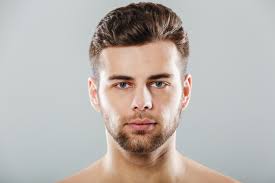 9.- ¿Con que dimensión  de la sexualidad se relaciona la imagen?a.- Social.b.- Afectiva.c.- Biologicad.- Sicologica.10.- ¿Cuál de estas situaciones se relaciona con la dimensión social de la sexualidad.a.- Un grupo de amigos en el cine.b.- Una madre abrazando a su hijo.c.- La formacion valorica de una persona.d.- La valoracion del sistema reproductor.